Querid@s alumn@s, una semana más superada! Seguimos aprendiendo de vosotr@s, orgullosos de vuestro esfuerzo y trabajo diario.Las tareas que a continuación os pedimos nos servirán para continuar realizando vuestro seguimiento.Os pedimos por favor que en el “ASUNTO”de los emails aparezca el CURSO y NOMBRE Y APELLIDOS del alumn@.Queremos haceros llegar un mensaje de tranquilidad ante la evaluación del 3º trimestre, será diferente a la que conocemos hasta ahora y tendremos en cuenta las características que estamos pasando y el esfuerzo que estáis haciendo: vosotr@ y vuestras familias.Ánimo, seguimos aprendiendo juntos!ENGLISHUNIT 5: ANCIENT ROMEVOCABULARYAMPHITHEATRE: ANFITEATRO.AQUEDUCT: ACUEDUCTO.BROOCH: BROCHE.CHARIOT: CARRUAJE.COIN: MONEDA.MOSAIC: MOSAICO.SANDALS: SANDALIAS.STATUE: ESTATUATOGA: TOGA10-WALL: PAREDÁREASoluciones a las tareasQué tarea enviar y cómo hacerloLENGUAPágina 176 actividades del 1 al 4.Soluciones1 Orientación: compruebe que, tras el saludo de lacarta, empiezan a escribir con mayúscula.2 … con varias flores: rosas, tulipanes y margaritas;por estos países: Francia, Suiza, Italia y Grecia;estos ingredientes: huevo, atún, tomate y mayonesa.3 R. M.: Para el trabajo necesito estos materiales:cartulinas de colores, pegamento, tijeras, lápices,bolígrafos y una regla. En el armario guardamos variosartículos de limpieza: limpiador de baños, lejía,limpiacristales, cepillos y una esponja.4 R. M.: En la mochila del colegio solo llevo estas cosas:los libros, los cuadernos, el estuche y un bocadillo.Estos son mis tres deportes preferidos: natación,baloncesto y voleibol.ViernesEnviar el informe que habéis hechoCorreo:teacherlucia20@gmail.comMATEMÁTICASDocente Rosa  SOLUCIONES DOCUMENTO ADJUNTODocente MaribelSOLUCIONES DOCUMENTO ADJUNTOTENEIS QUE ENTREGARME LA ACTIVIDAD 2 DE LA PÁGINA 151 A ESTE CORREO: rosamoes0@gmail.comCIENCIASSOCIALESY NATURALESCCSS: Vídeo de la ecocasa.CCNN: Plan de mejora_tema-4Correo:maestramonicabrenes@gmail.comINGLÉSViernesEnviar ficha Correo: teacherlucia20@gmail.comPLÁSTICAViernesCorreo: teacherlucia20@gmail.comMÚSICAVídeo explicativo para saber enviar la tarea.Enviar un vídeo a través de WetransferCorreo:empcolegio@gmail.comEDUCACIÓN  FÍSICAViernesEnviar 2 retosCorreo:mopaa94@gmail.comRELIGIÓNEnviar cirioCorreo:maestrodanielreligion@gmail.comFECHA LÍMITE DOMINGO 26 ABRILVALORESViernesFRANCÉSEsta semana no se entrega tarea. Para dudas correo: emmacienfuegos@hotmail.comViernesDIGITALViernesÁREASOLUCIONESTAREAS QUE HAY QUE ENTREGARMATEMÁTICASActividades 1, 2 y 3 página 150:1. 2. PODEIS EXPRESAR LAS CANTIDADES EN LAS MEDIDAS QUE QUERÁIS. SIENDO LA ORDENACIÓN DE MAYOR A MENOS LA SIGUIENTE:3.TENEIS QUE ENTREGARME LA ACTIVIDAD 2 DE LA PÁGINA 151 A ESTE CORREO:rosamoes0@gmail.comDIAMATEMÁTICAS    MAESTRA   MARIBELEJERCICIOS DEL 20 AL 24 DE ABRILMATEMÁTICAS    MAESTRA   MARIBELEJERCICIOS DEL 20 AL 24 DE ABRILMARTES 211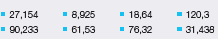 MARTES 212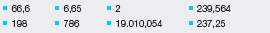 MIERCOLES 221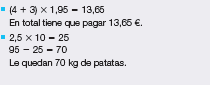 MIERCOLES 222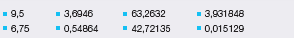 JUEVES 231Enviar las actividades del jueves a :maestramaribel@hotmail.esJUEVES 232Enviar las actividades del jueves a :maestramaribel@hotmail.esVIERNES 231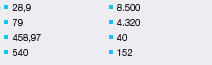 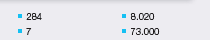 VIERNES 232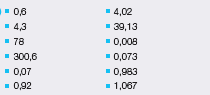 